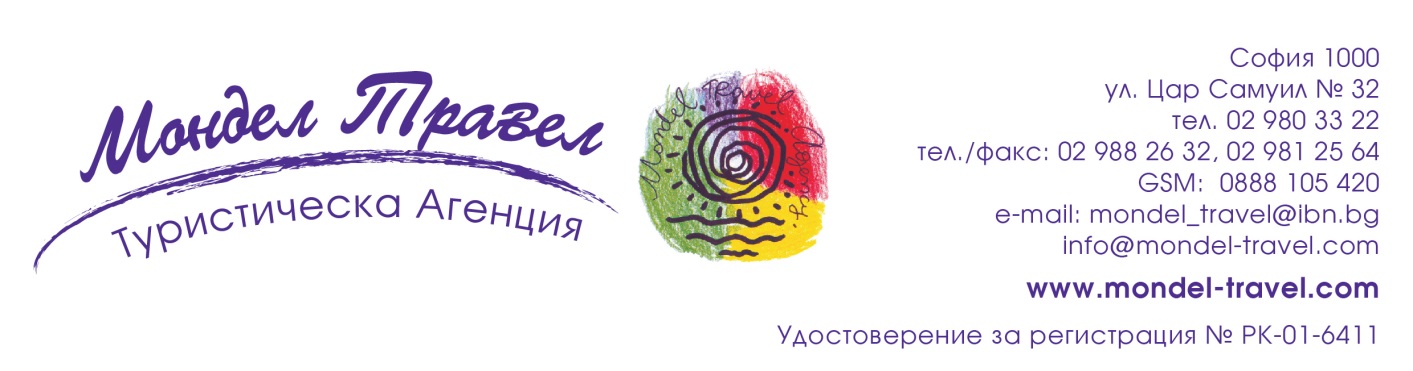 ВЕЛИКДЕН 2021 - италиански езера Комо, Маджоре, Гарда, Изео и Орта, аристократични, романтични и спиращи дъха! Самолетна екскурзия с обслужване на български език! По маршрут: СОФИЯ  - МИЛАНО - ЛАГО ДИ КОМО – БЕЛАДЖО - ТРЕМЕЗО – ЛАГО ИЗЕО – МОНТЕ ИЗОЛА - ЛАГО ДИ ГАРДА – ЛАГО МАДЖОРЕ – ИЗОЛА БЕЛЛА – ИЗОЛА ПЕСКАТОРИ – ИЗОЛА МАДРЕ - ЛАГО ОРТА – МИЛАНО – СОФИЯ5 дни / 4 нощувки / 4 закуски                         Дата:  от 30 април до 04 май 2021 г. ВЕЛИКДЕНСКИ ПРАЗНИЦИИталианците са известни с това, че са измислили долче вита, сладкия живот, пълен с удоволствия. И ако има място, където удоволствията на живота могат да се поемат с аристократична изтънченост, то е по бреговете на романтичните езера Лаго Маджоре, Лаго ди Комо, Лаго ди Гарда, Лаго Орта и Изео. Елате с нас по тези аристократични, изтънчени, романтични и спиращи дъха места!1 ден – София - Милано Директен полет на BULGARIA AIR в 13.05 ч. от аерогара София за Милано. Кацане на летище Малпенса в 14.15 ч., трансфер и отпътуване за центъра на столицата на областта Ломбардия, която съчетава средновековни паметници и ултрамодерни квартали, мечтата за много модни маниаци, бутиков град, където е невъзможно да се остави без покупка. Начало на туристическата програма: Кастело Сфорцеско, Дуомо, Театралният музей на Ла Скала, Галерията Виктор Емануел II. Свободно време за разходка и вечеря. Настаняване в хотел. Нощувка.2 ден  Милано - Лаго ди Комо – Беладжо - ТремезоЗакуска. Свободно време в Милано или по желание екскурзия срещу допълнително заплащане до езерото Комо. Отпътуване за Комо. Пристигане и разходка из този уютен град-курорт край езерото Лаго ди Комо, дал името на езерото. Кратка разходка в центъра - площада Пиаца дел Дуомо, Катедралата Санта Мария Маджоре, Кметството. Възможност с ферибот или комета /не е включено в цената на екскурзията/ да се достигне до Тремезо и Беладжо, най – известните романтични и очарователни курорти, разположени на езерото с форма на обърнато „Y”, причинена от движението на ледници. Двете страни на буквата „Y” са Леко и Комо с едноименните си градове и точката, в която се сливат се намира очарователният Беладжо, където по желание могат да се посетят градините на Вила Мелци. Разходка из тесните калдъръмени улички и разкошни вили на знатни особи. Тремезо ви очаква с Вили Карлота – едно вълшебно място, където в идеална хармония заедно живеят произведения на природата и изкуството. Принцеса Мариане от Насау подарява на своята дъщеря Карлота вилата като сватбен подарък. Самите италианци наричат парка „къстче от рая”, а във вилата отвътре ще откриете един своебразен модел на неокласическо изкусто и дизайн. При желание, ако времето позволява ви предоставяме друга възможност по време на вашия престой - пътуване със зъбчата железница /не е включено в цената на екскурзията/ до известния квартал Брунате, който попада в Ларинския триъгълник и където последните два месеца от своя живот прекарва известният наш български поет и политик Пенчо Славейков. Фуникульорната железопътна линия, която свързва Комо и Брунатe от 1894 г., все още е най-бързият начин за пътуване до Брунате, но също така е и възможност да се насладите на пленителна гледка към езерото Комо и величествените Алпи. Връщане в Милано. Нощувка. 3 ден   Милано –  езерото Изео – Монте Изола - езерото Гарда Закуска. Свободно време или еднодневна екскурзия срещу допълнително заплащане до езерата  Лаго ди Изео и Лаго ди Гарда. Отпътуване за езерото Изео. Разположено между провинциите Бергамо и Бреша, то е най – широкото алпиийско езеро, едно от най – очарователните и романтични езера в Италия заради разнообразния си ландшафт. В средата се намира Монте Изола – най – големият остров в Европа, разположен в езеро, истинско зелено скъпоценно бижу. Възможност за мини круиз до острова (не е включен в цената на екскурзията), тръгващ от основните пристанища на езерото Исео, за да бъдат посетени приятните рибарски селища и видяни аристократичните вили. Продължаване за опознаване на курортния град Сирмионе - перлата на емблематичното Лаго ди Гарда. През портите на древен замък, заобиколен от вода, ще влезем в това приказно старинно градче. Средновековният облик на града и атмосферата на древната ера вдъхновяват писателите от години. Живописни улици с уютни ресторанти, кокетни къщи, украсени с цветя. И най-вкусният сладолед и вълнуващото бяло вино Лугана от най – висок клас! Лугана е обособен винарски район, разположен край южните брегове на Лаго ди Гарда, на границата на Венето и Ломбардия, край курорта Сирмионе. Масивите от грозде за това вино са доста малки, едва 1480 декара, изцяло засадени със специфичния сорт Требиано ди Лугана. Виното трябва да  отлежи в големи бъчви от френски дъб за период от 3 до 6 месеца, което придава този характерен златистожълт цвят. Букетът от аромати е богат на нотки на тропически плодове, цветя, печени бадеми, усещат се и леко пикантни нотки. Подходяща напитка е за риба, морски дарове, ризото и сирена. Сервира се охладено до 10-12 °С. Гуруто на италианските вина Лука Марони оценява това вино с 98 точки от 99 възможни. По желание разходка с корабче и посещение на замъка Рока Скалинджери. Връщане в хотела в Милано. Нощувка. 4 ден    езерото Маджоре – Боромеови острови /Изола Белла – Изола Пескатори – Изола Мадре/Закуска. Свободно време в Милано или по желание екскурзия срещу допълнително заплащане до езерото Лаго Маджоре. Отпътуване за най – дългото от италианските езера – Лаго Маджоре и към Боромеовия залив между Стреза и Вербания, благословен с пет острова. Възможност за пътуване с моторни лодки (не са включени в цената на екскурзията) до три от тях от Боромеовия архипелаг. Пътуването започва от Стреза, чиято туристическа слава се дължи на разказите на пътешественици и писатели като Стендал, Чарлз Дикенс, Лорд Байрон, както и на Хемингуей, който дори разполага тук част от действието на романа си „Сбогом на оръжията”. Първа спирка за разглеждане на Изола Белла (престой 2 ч.), най-популярния от островите в езерото, на който се намира известният бароков дворец Палацо Боромео (XVII в.), обграден от уникално красиви като амфитеатър терасирани градини. Следваща спирка на Изола Пескатори (престой 1 ч.) – островът на рибарите, където ще може да опитате отлично приготвена езерна прясна риба, най – често сьомгова пъстърва. Последна спирка за разходка из Изола Мадре (престой 2 ч.) - известна със ренесансовата си вила и ботаническа градина. Резултатът от проекта за пресъздаване на опияняващите аромати на растения и цветя, които виреят и могат да се помиришат на трите острова е раждането на три марки парфюми и етерични масла, предлагащи се на Isole Madre. Връщане в Стреса и възможност за разходка по аристократичната крайезерна алея. Връщане в Милано. Нощувка. 5 ден – Милано – езерото Орта - СофияЗакуска. Отпътуване към езерото Орта, едно чудесно, невероятно малко езеро в Северна Италия в полите на Монте Роза, предпочитано от много туристи заради спокойния пейзаж, богатата история и бароковата архитектура. Пристигане на паркинга и възможност с влакче /не е включено в пакетната цена/ да се отиде до центъра на селището Орта Сан Джулио. Фотопауза към остров Сан Джулио, над който се издига едноименната базилика. По желание пътуване с моторна лодка до самия остров Сан Джулио. Трансфер до летището за директен полет в 14.05 ч. за София. Кацане в 17.05 ч. на аерогара София. ПАКЕТНА ЦЕНА:  765 лв. Пакетната цена включва: самолетен билет София – Милано – София с включени летищни такси, 1 брой чекиран багаж до 23 кг и 1 брой ръчен багаж до 10 кг с размери 55х40х23 см, трансфер летище-хотел-летище, 4 нощувки със закуски в хотeл 4**** в Милано, пешеходна обиколка на Милано, спирка на езерото Орта и посещение на селището Орта Сан Джулио, мед. застраховка с покритие 10 000 EUR, водач-екскурзовод от агенцията по време на цялото пътуване.Пакетната цена не включва: градска такса в Милано – 2-4 EUR на турист на ден (заплаща се директно на рецепцията на хотела)входните музейни такси, разходките с ферибот/комета, корабче, зъбчата железница и влакчеразходи за градски транспортPCR тест при излизане или влизане в България и Италия в зависимост от актуалните изисквания към момента на пътуване.Допълнителни екскурзии /заявяват се предварително и се заплащат с основния пакет, има възможност за плащане и на място, но увеличението на цените е с 20%/: еднодневна екскурзия до езерото Комо, Беладжо и Тремезо – 30 EUR при мин. 15 туристи, 15.00 ЕUR за деца до 12 г. (входните музейни такси, билета за зъбчатата железница до Брунате и таксите за ферибот/комета се заплащат отделно и на място)еднодневна екскурзия до езерото Лаго Маджоре и Боромеовите острови - 35 EUR при мин. 15 туристи, 17.50 ЕUR за деца до 12 г. (входните музейни такси, таксата за моторните лодки се заплащат отделно и на място)еднодневна екскурзия езерата Изео и Гарда – 35 EUR при мин. 15 туристи, 17.50 ЕUR за деца до 12 г. / входните музейни такси, ферибот и корабче се заплащат отделно и на място/.За информация предоставяме следните такси за музеи, зъбчата железница, ферибот/комета, корабче и влакче:1. Милано - Ла Скала – 9.00 EUR, за групи – 6.00 EUR, за ученици над 12 г. и възрастни над 65 г. – 6 EUR; деца под 6 г. – безплатно, Дуомо – 5.00 EUR, изкачване на покрива с асансьор – 14.00 EUR, комбиниран билет Катедрала + асансьор + Археологическа зона + Баптистерия Сан Джовани – 20.00 EURO, за деца от 06-18 г. и пенсионери – 09.00 EUR, изкачване на покрива по стълбището – 10.00 EUR, за деца от 06-18 г. и пенсионери – 5.00 EURO, Баптистерията Сан Стефано – вход безплатен, Баптистерията Сан Джовани – 6.00 EUR, Съкровищница – 3.00 EUR. 2. Езерото Комо - Вила Мелци – Беладжо – вход за градините - 6.50 EUR - индивидуални туристи, цена за група от мин. 20 туристи – 5.00 EUR, Вила Карлота в Тремезо - вход за музея и градините - 12.00 EUR - индивидуални туристи, цена за група от мин. 20 туристи –  9.00 EUR, пътуване с ферибот/комета Комо – Беладжо – Тремезо - Комо - 23.00 EUR в двете посоки + доплащане за бърз ферибот 10.00 ЕUR, двупосочен билет със зъбчата железница до Брунате - ~5.00 EUR3. Езерото Маджоре - круиз комбиниран билет Изола Белла - Изола Мадре – Изола Пескатори с моторни лодки в двете посоки – 25.00 EUR, вход за двореца на Изола Белла – 17.00 EUR – цена за възрастен, деца 6 -15 г. – 9.00 EUR, цена за група при мин. 18 туристи – 14.00 EUR, вход за Изола Мадре с посещение на двореца и ботаническата градина – 13.50 EUR – цена за възрастен, деца до 6 -15 г. – 7.00 EUR, група мин. 18 туриста – 12.00 EUR, комбиниран билет за посещение на дворците на островите Изола Белла - Изола Мадре – 25.50 EUR – цена за възрастен, деца 6 -15 г. – 14.50 EUR, 21.50 EUR – цена за група от мин. 18 туристи /в цената на комбинирания билет е включена курортна такса/.4. Езерото Гарда - Сирмионе – Замъкът Рока Скалинджери – 6.00 EUR – цена за група, разходка с корабче – 12.00 EUR 5. Езерото Изео - круиз Изео – Пескерия и обратно – 8.00 EUR – цена за група с включена курортна такса6. Езерото Орта – туристическо влакче 5.50 EUR, моторни лодки до остров Сан Джулио – 6.00 EURНамаление за: дете до 12 год. с 2-ма възрастни на допълнително легло – 95 лв. Доплащане за: при недостигнат мин.брой от 25 туристи и при записани не по – малко от 20 тур.– 45 лв. /заплаща се с основния пакет/единична стая – 155 лв. /заплаща се с основния пакет/медицинска застраховка за туристи над 70 г. – 6.00 лв. /заплаща се с основния пакет/Минимален брой туристи за осъществяване на екскурзията: 25 туристи.Срок за уведомление при недостигнат минимален брой туристи: 7 дни преди началната дата.Необходими документи: лична карта; няма визови, санитарни и медицински изисквания за посещението на Италия. Екскурзията не е подходяща за туристи с намалена и ограничена подвижност, поради пешеходните обиколки на предвидените обекти и градове по маршрута. Начин на плащане: депозит – 100 лв., доплащане – до 50 дни преди отпътуване.Забележка: Пътуващите, които имат издаден ваучер за анулирано пътуване поради разпространението на Ковид19 сключват договор с 0 лв./нула лв./ депозит, като използват частично или на 100% стойността му при окончателното плащане.Застраховка „Отмяна на пътуване“ /препоръчително/: предоставяме възможност за сключване на допълнителна  застраховка “Отмяна на пътуване” по чл. 80, ал. 1, т.14 от Закона за туризма, покриваща разходите за анулиране на пътуването, за съкращаване и прекъсване на пътуването, поради здравословни причини на пътуващия, негови близки, неотложно явяване на дело, съкращаване от работа и др. Стойността на застраховката се изчислява на база крайна дължима сума по договора, като има значение и възрастта на Потребителя. В зависимост от възрастта на туриста стойността на застраховката е между 3% и 8% върху крайната дължима сума по договора за организирано пътуване.Използвани транспортни средства по програмата: • самолет • автобусТуроператор “ТА Мондел Травел” е застрахована по смисъла на чл. 97, ал.1 от Закона за туризма в застрахователна компания ЗК „ЛЕВ ИНС“ АД със застрахователна полица №00088159/13062010010701 /валидна от 31.07.2020 г. до 30.07.2021 г./